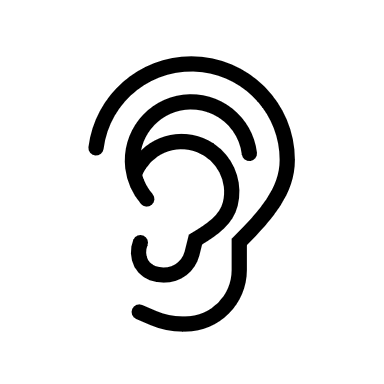 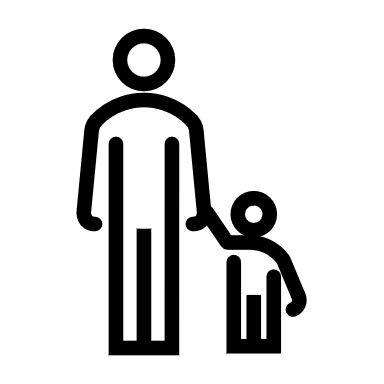 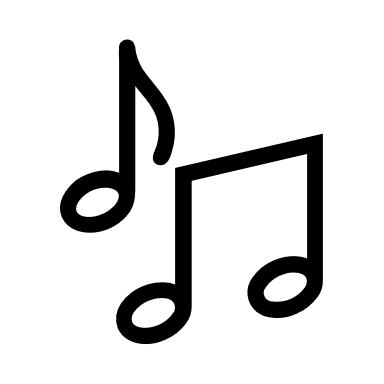 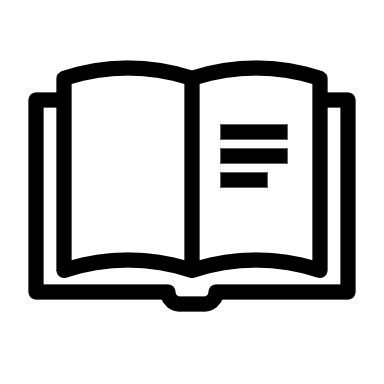 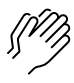 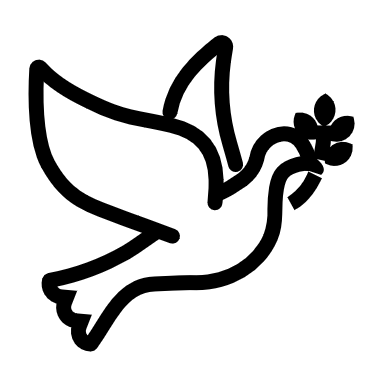 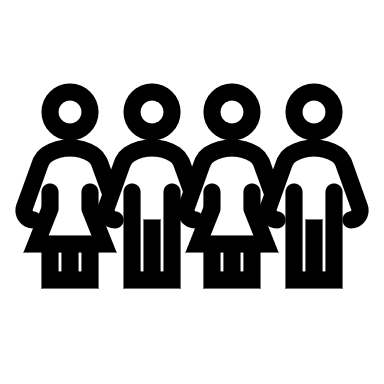 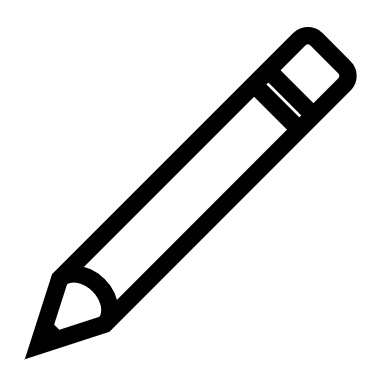 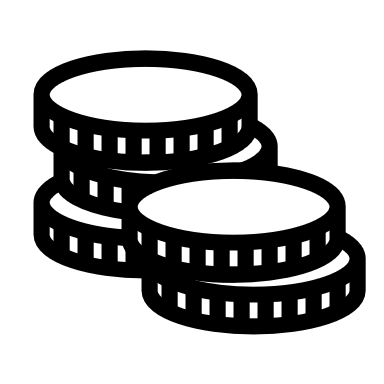 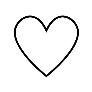 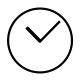 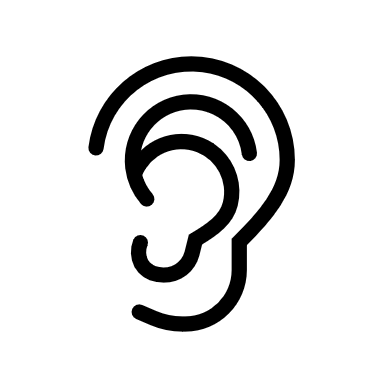 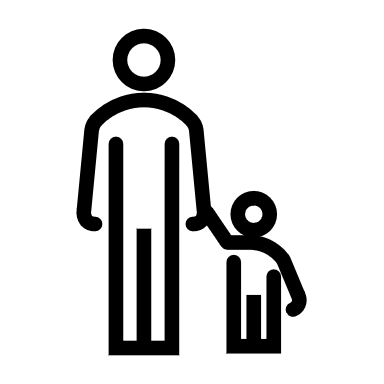 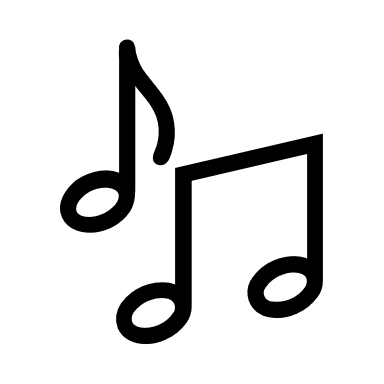 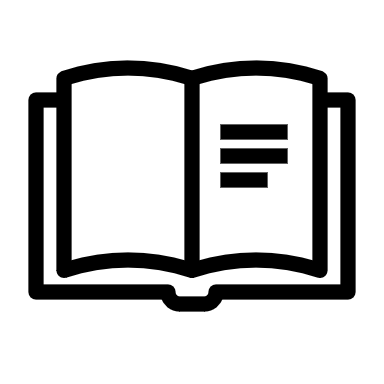 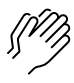 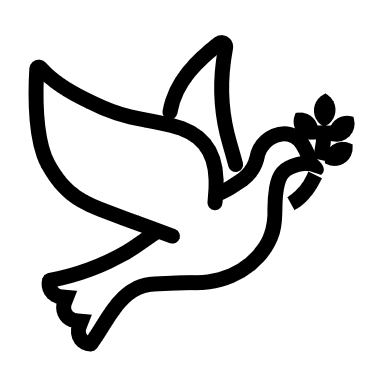 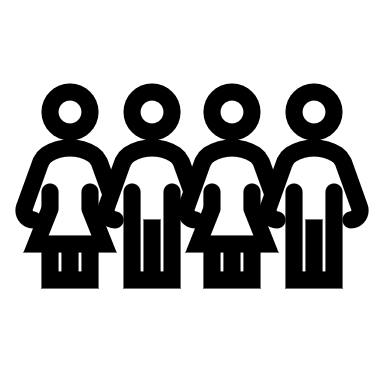 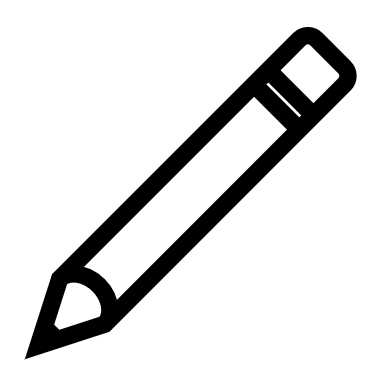 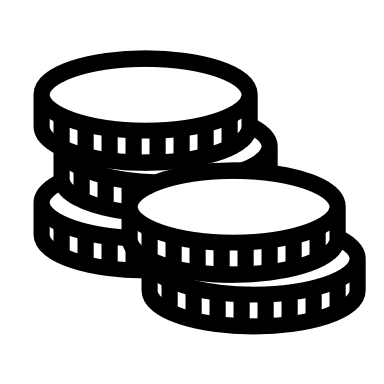 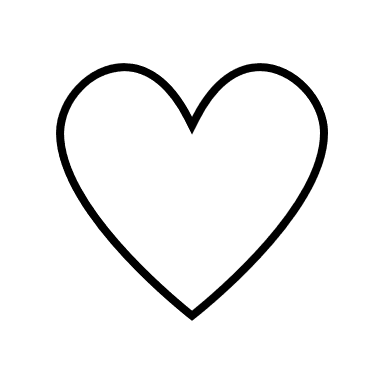 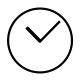 (Kids – use your worship packet and the tools listed at the end of the bulletin to do all these things.)Southminster Presbyterian Church 7th Sunday after Pentecost or the 70th Sunday of CovidJuly 11, 20219:30 a.m. Find the link for the service on one of these sites:1) our Facebook page: https://www.facebook.com/SouthminsterGlenEllyn/
2) our web site: https://www.southminsterpc.org/worship-videos
3) our YouTube channel:
https://www.youtube.com/channel/UCPgWICngOvkmR1OXgCG_wiA/videosIf the video feed is interrupted during the service, we will continue to record and then post the full video on Facebook and our web site as soon as possible.   1	Gathering Music:  	O for a Thousand Tongues to Sing; Joyful, Joyful, We Adore Thee; 
                          We Praise You, O God; O Lord, Our Lord, How Majestic Is Your Name; 
                                         Great Are You, Lord; Praise to the Lord 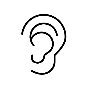 Our slideshow today is “Meet Lesley Weir.”  2	Welcome and Announcements 3 	Lighting the Candles       	(2 Corinthians 5:17)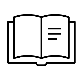 So if anyone is in Christ, there is a new creation: everything old has passed away; see, everything has become new!  4	Improvisational Prelude 	 5	Call to Worship  	   	 	Leader:	We are here to attest to a story that has not lost its power through centuries 
                          of change and conflict.	People:	We are here because those before us carried this story as if it were 
                          precious gold; cherished it as the key to a hidden wisdom.	Leader:	Our very presence here attests to the rising up of life from the tomb of despair; 
                          to the uncontrollable power of God’s love.	People:	Let us be the ones who continue to carry this story of Love to those 
                          who need it most.	All:	Let us worship God! 6	Hymn:                    In Christ Alone  (verse 1)                        Keith Getty and Stuart Townend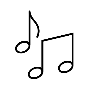 In Christ alone my hope is found,He is my light, my strength, my song;This cornerstone, this solid ground,Firm through the fiercest drought and storm.What heights of love, what depths of peace,When fears are stilled, when strivings cease.My Comforter, my All in All,Here in the love of Christ I stand. 7	Litany of Confession: 		 	Leader:	As Hagar faced the challenges of life as a single mother;	People:	Help us to have courage in the face of adversity, 
                               to know we are never alone.	Leader:	As Deborah and Jael took drastic measures to secure the safety 
                               of God’s chosen people;	People:	Help us to see with clarity what needs to be done even in the face 
                               of great risk.	Leader:	As Rahab risked her life to help the Israelite spies,	People:	Help us to seek ways to see and help the strangers in our midst.	Leader:	As Priscilla used her gifts to spread the Gospel in times 
                               of great persecution;	People:	Help us to break through our own barriers that keep us 
                               from sharing the Good News.	Leader:	As Mary followed Jesus through his life, death, and resurrection;	People:	Help us to love and trust You in every moment as she did.       	(Time of silence for personal prayer and confession)    	 8	Declaration of the Grace of God/Assurance of Pardon    	(Titus 3:4-6, NRSV, edited)	Leader:	Through the loving kindness of God our Savior, we are saved.	People:	Not by our righteousness, but by God’s mercy.	Leader:	The Holy Spirit has been poured on us through Jesus Christ.	People:	We are forgiven!	All:	Thanks be to God! 9	Response 288:  	Spirit of the Living God   (sing 2 times)    Spirit of the living God, fall afresh on me.Spirit of the living God, fall afresh on me.Melt me; mold me; fill me; use me.Spirit of the living God, fall afresh on me.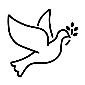 10	The Passing of the Peace                                11	Word with Children 		Andrea Schmidt 	For children worshiping in the sanctuary, please stay with your families during the Word
 	with Children. When our Covid rules change, we will welcome you back up front.12	Prayer for Illumination     13    Scripture Lessons: Luke 8:1-3                                          John 20:1-1814    Sermon:  	“Misunderstandings of Biblical Proportions: Mary the Misrepresented”    
                                                                                                                          Rev. Lesley Weir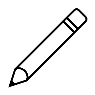 Children, as you listen to the sermon, you may want to choose an activity 
from the children’s packet that will help you think about what you hear in the sermon.15	Saying What We Believe/Affirmation of Faith  (unison)	
 			from A Brief Statement of FaithIn life and in death we belong to God. Through the grace of our Lord Jesus Christ, the love of God, and the communion of the Holy Spirit, we trust in the one triune God, the Holy One of Israel, whom alone we worship and serve.16	Hymn 161: 	Woman in the Night   (verses 2, 4)        Woman at the well, question the Messiah;Find your friends and tell: drink your heart’s desire!Woman at the feast, let the righteous stare;Come and go in peace; love him with your hair!Come and join the song, women, children, men.Jesus makes us free to live again!Women on the hill, stand when men have fled;Christ needs loving still, though your hope is dead.Women in the dawn, care and spices bring,Earliest to mourn, earliest to sing!Come and join the song, women, children, men.Jesus makes us free to live again!17	Prayers of the People and the Lord’s Prayer    		Leader:	Lord, in your mercy, 		People:	hear our prayers.   The Lord’s Prayer:Our Father who art in heaven, hallowed be thy name. Thy kingdom come, 
thy will be done, on earth as it is in heaven. Give us this day our daily bread; 
and forgive us our debts, as we forgive our debtors; and lead us not into
temptation, but deliver us from evil. For thine is the kingdom and the power 
and the glory, forever. Amen.Children, draw or write something you would like to say to God in prayer this morning. 
If you want to share it with the church, you may also leave a message 
on the church phone line.Offering of Ourselves and Our Gifts18	Offertory:                       	Oceans                           Matt Crocker, Joel Houston, Saloman Ligthelm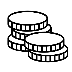 19	*Doxology 		Hymnal #606Praise God, from whom all blessings flow;Praise Him all creatures here below;Praise Him above, ye heavenly host;Praise Father, Son, and Holy Ghost. Amen.20	Prayer of Thanksgiving and Dedication  21	Hymn 134: 	Joy to the World   (verse 1)  Joy to the world, the Lord is come! Let earth receive her king;Let every heart prepare him room,And heaven and nature sing, and heaven and nature sing,And heaven, and heaven and nature sing.22	Charge and Benediction                                              	Leader:	Now go and serve the Lord,
  	People: 	For we are blessed to be a blessing! 
                   All:    Alleluia! Amen!23	PostludeParticipants and Technical CrewGuest preacher: Rev. Lesley WeirLiturgist: Caroline LindeWorship Host: Sarah AllenMusicians: Tom Anderson; Sara VanderfordWorship Associate: David KozichTech support: Ron Birchall, Steve Henkels, Chris Kozich    Flowers today are given by Julie Storey in honor of her parents, Virginia and Lloyd Gross.Good Morning to our Children:To complete all the activities in this worship folder you will need:ears to heara mouth to sing  hands to foldeyes to read a brain to think  a worship kit including:something to color with – crayons, markers or colored pencilssomething to write with, like a pen or pencilsomething to write on, like a table or a clipboardscissors and tape  If you would like a worship kit for your child, please contact Pastor Wendy (wendy@southminsterpc.org) and one will come to you!A Guide to Our Worship SymbolsQuotations for our Worship Symbols Guide are taken from Our Order of Worship by Teresa Lockhart Stricklen, Associate for Worship, Presbyterian Church (USA), found at https://www.pcusa.org/site_media/media/uploads/theologyandworship/pdfs/order_of_worship_brochure_dec_2008.pdf. Edited.Will update announcements near the end of the week before the serviceWe listenWe pass the peaceWe read alongWe give our offering of time, talent and treasureWe standWe sing if we are at homeWe prayWe respondWe participate
 in the Word 
with ChildrenWe listen: “Basically, the sermon is God’s dynamic, eternal Word spoken to us in such a way that we might hear what God has to say to us and be encouraged to follow the Lord 
in faith.  We pass the peace: “…We greet one another with the peace of Christ as common forgiven sinners. As we are forgiven, so we forgive. This is also a good time to reconcile with those family members who drove us crazy trying to get to church on time, church members with whom we have tensions, or people we're not so happy to see.”We read along: “God’s Word comes to us in many ways—through scripture, special music, sermons. Listen for God's eternal Word addressing you with good news about the Lord’s love for you and all people.”We give our offering of time, talent, and treasure: “This is the time when we give ourselves, all that we are, and all that we have, to God’s service. As a symbol of what is of value to us, we make an offering… to promote the gospel.”We stand: “We stand as a way of saying, “This is where I stand,” and as a way of standing in continuity with the people of God of ages past…”We sing: “…We sing praise with hearts and minds (even if that's a little out of tune), just enjoying God for who God is. As we open up the pathways of breath to sing praise, we make space for the Spirit breath to fill us.” Even if we simply listen and read the words, we are praising God.We pray: The first thing we do is pray—for our world, the church, other people, and ourselves. The prayer is our prayer as a church. One person may pray for us, but we are all praying together as one in our hearts, continuing Christ’s ministry of prayer for the world.”We respond: Responding by writing or drawing helps us remember what we are hearing and is a chance to express our beliefs.We participate in the Word with Children: It is called the Word WITH Children because the whole church is invited to listen with the fresh, faith-filled ears of children to the proclaimed message.